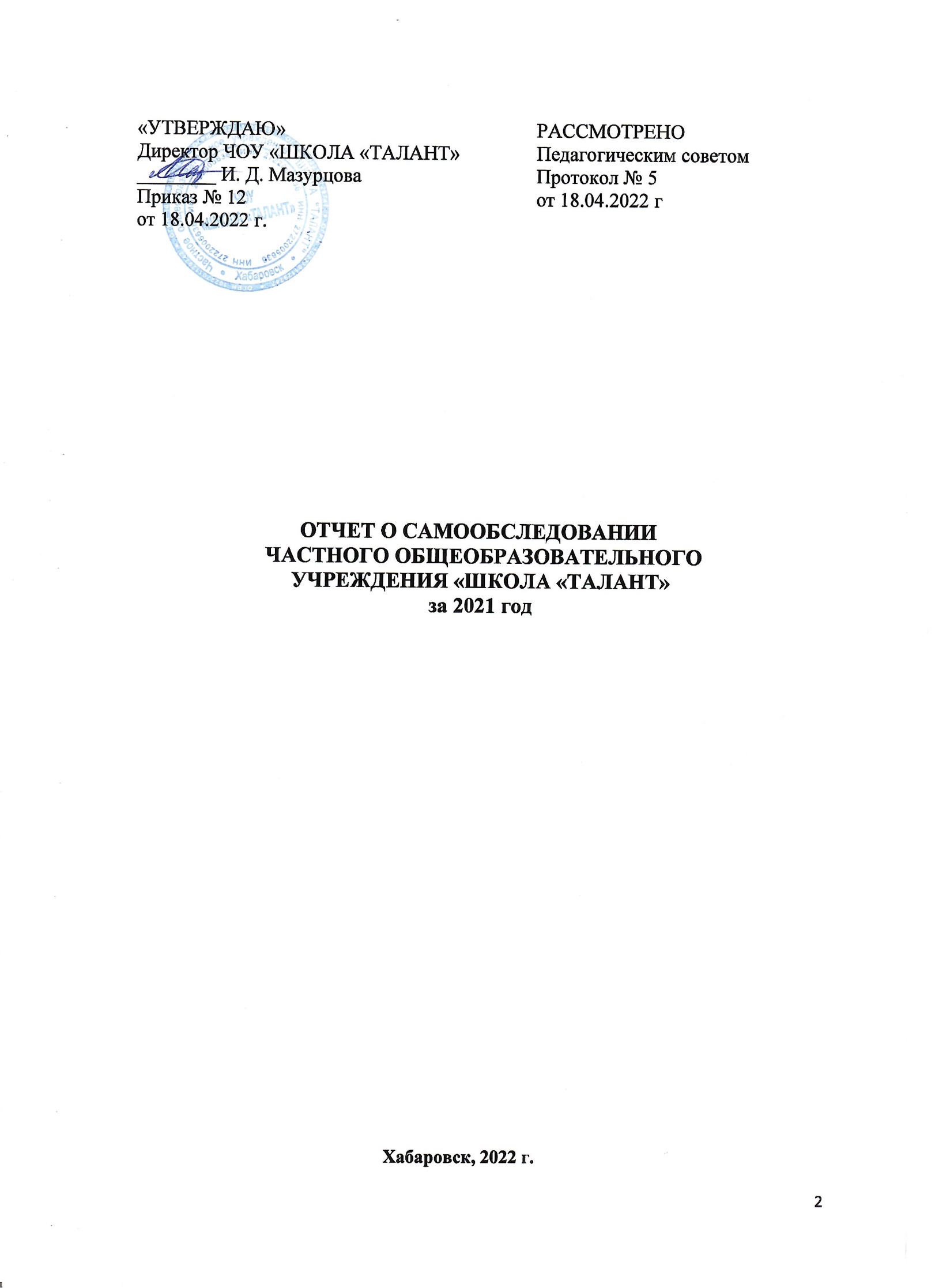 Аналитическая часть.Самообследование проведено в соответствие с Положением о самообследовании частного общеобразовательного учреждения г. Хабаровска ЧОУ «ШКОЛА «ТАЛАНТ». Основной формой проведения самообследования является мониторинг качества условий, образовательных программ и качества образовательной подготовки, учащихся и выпускников по заявленным к государственной аккредитации школы образовательным программам в соответствии с Федеральными государственными стандартами.Раздел 1. Общие сведения об образовательной организацииОсновным видом деятельности ЧОУ «ШКОЛА «ТАЛАНТ» является реализация общеобразовательных программ начального общего, основного общего, среднего общего образования. Тип образовательной организации - общеобразовательная организацияОрганизационно- правовая форма -  частное учреждениеПолное наименование- частное общеобразовательное учреждение «ШКОЛА «ТАЛАНТ»Сокращенное наименование - ЧОУ «ШКОЛА «ТАЛАНТ»Юридический адрес: 680045, Хабаровский край, г. Хабаровск, ул. Юности 32-АТелефон: 8 (4212) 33-12-45e-mail: Talant-shkola@yandex.ru            Учредитель: Мазурцова Татьяна ВасильевнаСведения о наличии лицензии  и государственной аккредитации:Лицензированы следующие виды программ:начальное общее образование;основное общее образование;среднее общее образование;дополнительное образование детей и взрослых.Численность обучающихся по образовательной программе начального общего образования – 42 человека;Численность обучающихся по образовательной программе основного общего образования  –  54 человека;Численность обучающихся по образовательной программе среднего общего образования -  14 человек.Раздел 2. Оценка системы управления школой  и функционирования внутренней системы оценки качества образованияОценка системы управления школойУправление осуществляется на принципах демократии, гуманизма, общедоступности, приоритета общечеловеческих ценностей, жизни и здоровья человека, гражданственности, свободного развития личности, в соответствии с законом Российской Федерации «Об образовании», Уставом ЧОУ «ШКОЛА «ТАЛАНТ», нормативно- правовыми документами Министерства образования и науки РФ.Управление осуществляется на принципах единоначалия и самоуправления.Структура управления в школе построена с целью обеспечения оптимального сочетания государственных и общественных начал в интересах всех участников этого процесса. В структуру управления входят:первый уровень -директор - главное административное лицо, воплощающее единоначалие и несущее персональную ответственность за все, что делается в образовательном учреждении всеми субъектами управления.На втором уровне модели находятся высшие органы коллегиального и общественного управления, имеющие тот или иной правовой статус:             Для осуществления учебно-методической работы в Школе создано 3 предметных                методических объединения: Гуманитарных дисциплин.Естественно-математических дисциплин.Учителей начальных классов.             Для осуществления воспитательной работы в школе создано методическое объединениеклассных руководителей.В соответствии с этим система управления ЧОУ «ШКОЛА «ТАЛАНТ» оценена на «хорошо».Оценка функционирования внутренней системы оценки качества образованияВ школе утверждено Положение о системе оценки качества образования, Положение о системе внутреннего мониторинга качества образования. По итогам оценки качества  образования  в 2021 году выявлено, что уровень метапредметных результатов у 22% обучающихся повышенного уровня, у 89 % обучающихся соответствуют базовому уровню, у 3% обучающихся метапредметные результаты ниже базового уровня. Сформированность личностных результатов у 95% обучающихся высокая. По результатам мониторингов приняты управленческие решения.По результатам мониторинга удовлетворенности качеством образования в 2021 году выявлено, что в целом родители удовлетворены качеством образования в школе. Об этом говорит тот факт, что 100 % родителей довольны тем, что ребенок обучается в школе. Количество обучающихся, удовлетворенных образовательным процессом – 100%. Удовлетворенность педагогов - 100%.Для учащихся важно чтобы в образовательном процессе учитывались их мнение и интересы. 100% учащихся начальных классов ответили, что им нравится школа, учителя.95% считает, что учитель оценивает их справедливо. В то же время 5 % ученикам не нравится, как проходит перемена.Для учащихся старшей ступени наибольший заинтересованность представляет              изучение следующих предметов:гуманитарная ( русский и иностранный языки) - 65 %, точные науки (математика (базовая и профильная) , информатика, физика ) - 55 %общественно-социальная (история, обществознание, география) – 87% естественнонаучная (химия, физика, биология, медицина) – 10 %Уровень удовлетворенности условиями образовательного процесса:В школе уютно и красиво – 100%У меня удобное расписание уроков - 95%Мне нравиться, как в школе организовано питание  – 85 %В школе есть возможности интересно проводить свободное время – 95 %В течение 2021 году в соответствии с планом работы мониторинга и оценки качества образования организован мониторинг оценки предметных, метапредметных и личностных образовательных результатов. Предметные и метапредметные результаты обучающихся в целом выше или соответствуют результатам, которые показывают обучающиеся на ВПР.                    Сравнительный анализ результатов ВПР-2021г.  с отметками по журналу.Русский язык 4 класс: в общей гистограмме показатель подтвердивших результат в ЧОУ «ШКОЛА «ТАЛАНТ»» выше чем по городу и краю.Математика 4 класс: в общей гистограмме показатель подтвердивших результат в ЧОУ «ШКОЛА «ТАЛАНТ»» выше, а показатель подтвердивших результат ниже, чем по городу и краю,Русский язык 5 класс: в общей гистограмме показатели подтвердивших результат в ЧОУ «ШКОЛА «ТАЛАНТ»» почти в 2 раза  превосходят, а показатель понизивших результат значительно ниже, чем по городу и краю,Математика 5 класс: в общей гистограмме показатель повысивших результат в ЧОУ «ШКОЛА «ТАЛАНТ»» превосходит в 2 раза, а показатель понизивших результат значительно ниже , чем по городу и краю.          По результатам мониторингов принимаются управленческие решения. Контроль их исполнения осуществляется в системе осуществления внутришкольного контроля:По результатам анализа установлена необходимость системно работать над повышением качества образовательных услуг, работать по созданию современных условий для осуществления образовательного процесса в школе, продолжить создание условий для повышения уровня профессионализма педагогов, реализации в образовательном процессе современных образовательных технологий системно- деятельностного подхода, усилить деятельность педагогов по информированию родителей о деятельности учреждения, организации обучения и воспитания.Таким образом, внутренняя система оценки качества образования функционирует удовлетворительно.Раздел 3. Оценка образовательной деятельностиНормативно- правовое обеспечение образовательной деятельности.Образовательная деятельность в школе  организуется в соответствии с Конвенцией о правах ребенка (20.11.1989), Федеральным Законом от 29.12.2012 N273- ФЗ «Об образовании в Российской Федерации», приказом Министерства образования и науки Российской Федерации от 6 октября 2012 года N 373 «Об утверждении и введении в действие федерального государственного образовательного стандарта начального общего образования», приказом Министерства образования и науки Российской Федерации от 17декабря 2010 года N 1897 «Об утверждении федерального государственного образовательного стандарта основного общего образования», приказом Минобразования РФ от 5 марта 2006 г. N 1089"Об утверждении федерального компонента государственных образовательных стандартов начального общего, основного общего и среднего (полного) общего образования» с изменениями и дополнениями от 03 июня 2008 г., 31 августа, 19 октября 2009 г., 10 ноября 2011 г., 24, 31 января 2012 г., 23 июня 2013 г., 7 июня 2017 г., санитарно-эпидемиологическими правилами и нормативами СанПиН 2.4.2.2821-10, рекомендациями и распоряжениями Министерства образования Хабаровского края, управления образования администрации г. Хабаровска, Уставом школы, локальными актами, в которых определен круг регулируемых вопросов о правах и обязанностях участников образовательного процесса, основными образовательными программами по уровням, включая учебные планы, годовые календарные графики, расписание занятий.    Учебный  план  1-4  классов  ориентирован на 4- летний нормативный срок освоения, основной образовательной программы начального общего образования (реализация ФГОС НОО), 5-9 классов - на 5-летний нормативный срок освоения основной образовательной программы основного общего образования (реализация ФГОС ООО), 10-11 классов - на 2-летний нормативный срок освоения образовательной программы среднего общего образования.Оценка организации образовательного процесса                 Данные о контингенте обучающихся по состоянию на 31.12.2021 годаРежим работы учреждения:Продолжительность учебной недели: 1 -11 класс - 5 дней; Продолжительность урока: 40 минут.Продолжительность перемены: (минимальная, максимальная) 10 мин, 20 минут. Обучаются в 1 смену: 110 человек 100%, обучающиеся во 2 смену: нет.Расписание учебных занятий утверждено приказом от 31.08.2020 года № 60Таким образом, организация образовательного процесса соответствует предъявляемым требованиям.Оценка содержания образовательной деятельностиВ школе реализуются общеобразовательные программы: начального общего образования, основного общего образования, среднего общего образования. Учебный план утвержден педагогическим советом 28.08.2020 протокол № 1Сведения о соответствии учебного плана ООП начального общего образования федеральному государственному образовательному стандартуТаким образом, учебный план начального общего образования соответствует требованиям Федерального государственного образовательного стандарта.Сведения о соответствии учебного плана ООП основного общего образования федеральному государственному образовательному стандартуТаким образом, учебный план основного общего образования соответствует требованиям Федерального государственного образовательного стандарта.Сведения о соответствии учебного плана ООП среднего общего образования федеральному государственному образовательному стандарту (10 класс)Сведения о соответствии учебного плана ООП среднего общего образования федеральному компоненту государственного образовательного стандарта ( 11 класс)Таким образом, учебный план среднего общего образования соответствует требованиям Федерального государственного образовательного стандарта и                Федерального компонента государственного образовательного стандарта.             Сведения о наличии рабочих программ учебных курсов, дисциплин(модулей),календарного учебного графика и методических материалов, обеспечивающих реализацию соответствующей образовательных технологийТаким образом, в ЧОУ «ШКОЛА «ТАЛАНТ» имеются рабочие программы и методические материалы, обеспечивающие реализацию соответствующих образовательных технологий.Оценка качества подготовки обучающихся.В 2020-2021 учебном году в ЧОУ «ШКОЛА«ТАЛАНТ» были организованы 11 классов – комплектов. На параллели 1-4 классов – 4 класса, 5-9 классов – 5 классов, 10-11 классов – 2 класса. Количественный анализ численности учащихся и качества успеваемости приведен в таблице.                Качество знаний обучающихся в динамике за три годаПоказатели уровня и качества общеобразовательной подготовки обучающихся в разрезе классов на 31.12.2020 годаВ 2020-2021 учебном году на уровне начального общего образования обучение велось по  УМК: « Школа России».Результаты качества обучения на уровне начального общего образования порезультатам 2020-2021 учебного годаВ 2020-2021 учебном году увеличилось количество отличников на 14%, уменьшилось  количество ударников на 2%, количество учащихся с «3» не изменилось.Сравнительные результаты качества обучения за года            Учебный год учащиеся ступени основного общего образования школы закончили с                              качеством знаний - 32%, среднего общего – 42 % .            Успеваемость составляет 100%. Выпускников 11 классов, окончивших школу сосправкой – нет. По итогам года в школе 10 отличника, 44 учащихся, закончивших учебный год на «4» и «5».Результативность универсальных учебных действий по предметным областям (качество знаний) в динамике (9,11 класс)Раздел 4. Оценка качества подготовки и востребованности выпускников4.1. Показатели оценки достижений предметных результатовпо итогам государственной итоговой аттестации обучающихся 9-х классовНа основании решения педагогического совета к итоговой аттестации допущено 9  чел. 100% учащихся. В 9 классе качество знаний составило – 50 %; успеваемость - 100 %.В 2020-2021 учебном году государственная итоговая аттестация обучающихся, освоивших образовательные программы основного общего образования, проведена организованно, согласно нормативным документам. В соответствии с Порядком проведения государственной итоговой аттестации выпускников 9-х классов. Как условие допуска к ГИА для обучающихся 9-х классов проводилось итоговое собеседование по русскому языку. Результатом итогового собеседования по русскому языку являлся «зачет» или «незачет».Анализ результатов устного собеседования по русскому языкуТаким образом, все учащиеся успешно справились с итоговым собеседованием по русскому языку (получили «зачет») и были допущены к сдаче ОГЭ. 	 Для получения аттестата  об основном общем образовании в 2020-2021 году выпускник должен иметь итоговые отметки не ниже « удовлетворительных» по всем предметам учебного плана, изучавшимся  на уровне основного общего образования, и результат «зачёт» за итоговое собеседование по русскому языку.4.2. Показатели оценки достижений предметных результатов по итогам государственной итоговой аттестации обучающихся 11-х классов в форме ЕГЭГосударственная итоговая аттестация выпускников 11-х классов была организована и проведена в соответствии с положением о государственной итоговой аттестации в 2020 году. Как условие допуска к ГИА для обучающихся 11-х классов проводилось итоговое сочинение. Результатом итогового сочинения являлся «зачет» или «незачет».Таким образом, все учащиеся успешно справились с сочинением (получили «зачет») и были допущены к сдаче ЕГЭ.В 2020-2021 учебном году выпускники ЧОУ «ШКОЛА «ТАЛАНТ» прошли государственную итоговую аттестацию по следующим предметам: русский язык математика профильный уровень, обществознание, история, химия, биология, физика, география и английский язык.Сравнение результатов ЕГЭ по предметам за последние 3 года отображены в таблице.Сравнение результатов ЕГЭ по предметам в 2021 учебном годуАнализируя результаты государственной итоговой аттестации выпускников 11-х классов можно сделать следующие выводы:  Как видно из таблицы результаты ЕГЭ по  предметам по сравнению с предыдущим годом имеют снижение. Это связанно с тем , что были выбраны профильные предметы, высокие результаты по предмету физика, география объясняются высокими интеллектуальными способностями Землякова Александра, их сдававшего.4.3.  Поступление  и  трудоустройство  выпускников9-хи11-х	классов в 2021 годуАнализ трудоустройства выпускников в школе рассматривается как один из показателей качества образования и эффективности  обучения. Были проанализированы итоговые данные о трудоустройстве выпускников за 3года.В 2021 году из 9 класса школы  выпустили 12 учащихся.  100 % выпускников 9-х классов продолжают обучение. 4 человека (44 %) определились с выбором рабочих профессий и продолжают обучение в ОУ СПО, 8 (55 %) обучающихся продолжают обучение в 10 классах. По данным видно, что количество выпускников школы, поступающих в специальные учебные заведения стабильно. Все выпускники трудоустроены. Результат объясним работой администрацией школы, учителей предметников, классных руководителей Из 11 класса выпущено 9  человек, 6 из них поступили в ВУЗы, 2 человека поступили в СУЗы, 1 ученица не поступила. Количество выпускников, поступающих в высшие учебные в этом году снизилось. Это связано со сдачей предметов по выбору на « неудовлетворительные» отметки. Трудоустройство выпускников – 95 %.Анализ трудоустройства в динамике показывает стабильность результатов трудоустройства, учащиеся 9-11 классов показывают высокий уровень профессионального самоопределения. Выпускники успешно продолжают свое обучение.5.Характеристика системы воспитания в общеобразовательном учреждении.                  Основные идеи, которые легли в основу воспитательной работы школы, заложены в     цели школы на 2020-2021 уч. год, сформулированной как совершенствование воспитательной деятельности, способствующей развитию нравственной, физически здоровой личности, способной к творчеству и самоопределению.Достижение цели осуществлялось посредством реализации приоритетных направлений воспитательной деятельности, отражённых как в общешкольном  плане, так и в планах воспитательной работы классных руководителей. Это такие направления, как:Духовно-нравственное воспитание,Гражданско-патриотическое, правовое воспитаниеЭкологическое воспитание;Спортивно-оздоровительное воспитание, безопасность жизнедеятельности;Трудовое воспитание и профессиональное самоопределение;Семейное воспитание;Художественно-эстетическое направление, общение и досуг, организация самоуправления;Общеинтеллектуальное направление;Методическая работа;Работа кружков и спортивных секций.               В реализации воспитательных задач школы принимали активное участие учителя-               предметники, классные руководители.  В   2020-2021 учебном году в школе  занятия по  внеурочной  деятельности проводились   по следующим направлениям.                                                                  1-4 классы5-9 классы10 класс                                               РЕЕСТР ДОСТИЖЕНИЙ ЗА 2020 – 2021 УЧЕБНЫЙ ГОДРаздел 6. Инфраструктура общеобразовательной организации.Школа имеет все необходимые помещения для организации образовательного процесса:13 кабинетов, в 12 кабинетах имеются мультимедийные проекторы. 1 спортзал, их них химии, кабинет физики. Имеется столовая на 48 посадочных мест. Имеется библиотека. Оценка качества кадрового обеспеченияВ школе работает 18 педагогов, из них 2 руководящих работника. Пенсионеров – 4 человека, молодых специалистов – 2. Все преподаватели аттестованы, из них имеют высшую категорию - 4 человека, 1 категорию – 3 человека, соответствие занимаемой должности – 11 человек. Таким образом, педагоги школы готовы к реализации требований законодательства РФ по вопросам образования. Уровень квалификации педагогов высокий, способствующий качественной работе по обучению и воспитанию учащихся.Показатели деятельности ЧОУ «ШКОЛА «ТАЛАНТ»,          подлежащей самообследованию за 2020 годОбщие выводы:       Качество образования, как основной результат учебной педагогической деятельности отражает реализацию 4 взаимосвязанных функций единого образовательного  процесса: образования, воспитания, развития и укрепления здоровья. Учебно-воспитательная работа школы направлена на выполнение основной задачи – повышение качества знания обучающихся при сохранении их здоровья и обеспечении комфортности обучения.        Критериями успешности учебно-воспитательного процесса являются конечные результаты образовательной деятельности, которые выразились: - в уровни успеваемости и качестве обучения на всех ступенях;- в результатах итоговой аттестации; 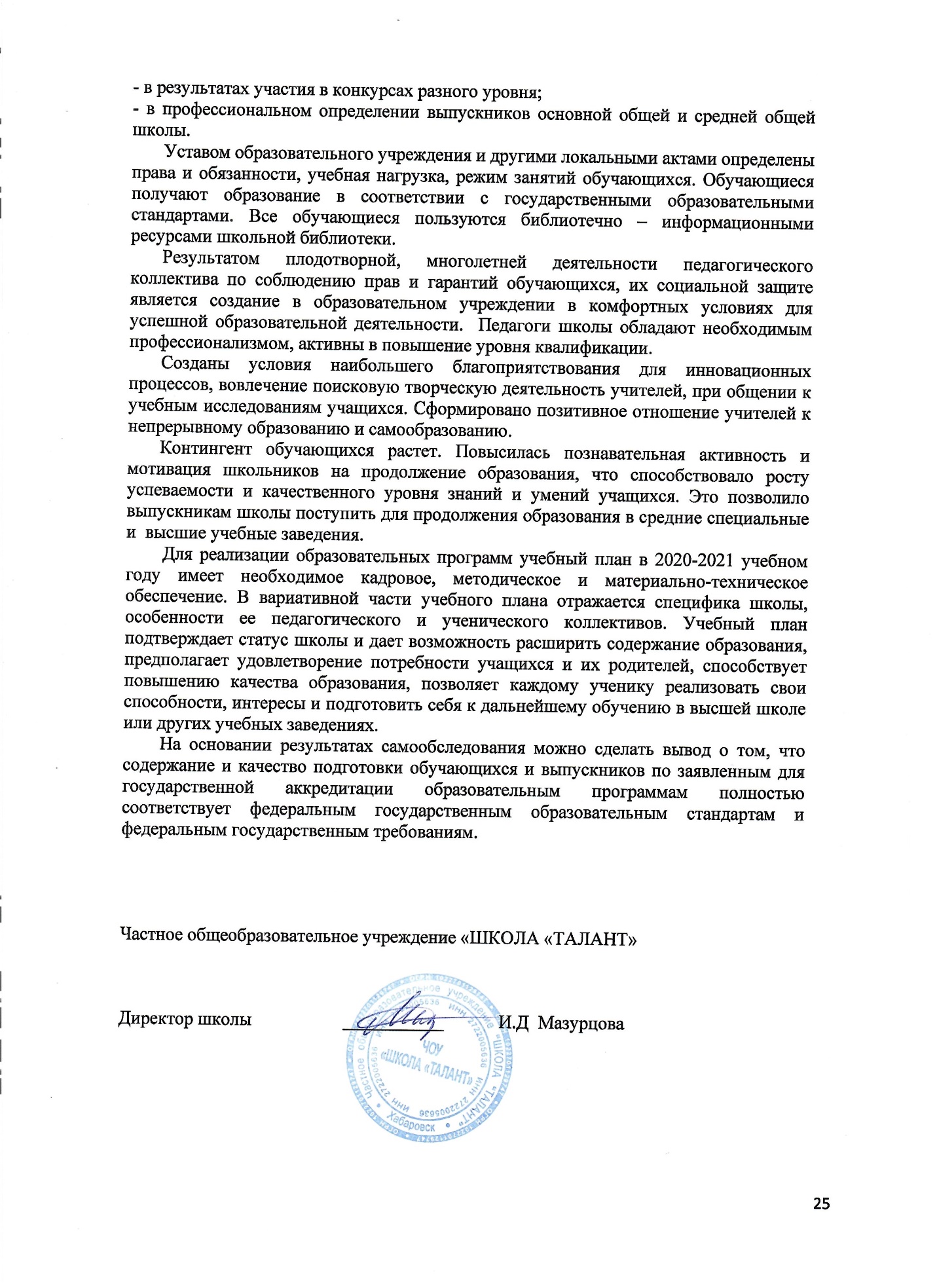 Наименование образовательной организацииЧастное общеобразовательное учреждение «ШКОЛА «ТАЛАНТ»РуководительМазурцова Ирина Дмитриевна Адрес организации680045, г. Хабаровск, ул. Юности, 32-АТелефон, факс +7 (4212) 33-12-45Адрес электронной почтыTalant-shkola@yandex.ruУчредительМазурцова Татьяна ВасильевнаДата создания1996 годЛицензияМинистерство образования  и науки Хабаровского  края № 1636,серия 27Л01 №0000729 от 10.09.2014г. Бессрочная.Свидетельство о государственной аккредитацииМинистерство образования  и науки Хабаровского  края № 536, серия 27А01 № 0000228 от 06.11.2014г. до 20.05.2023г.                      Наименование органа Функции ДиректорКонтролирует работу и обеспечивает эффективное взаимодействие структурных подразделений организаций, утверждает штатное расписание, отчетные документы организации, осуществляет общее руководство ШколойПедагогический советОсуществляет текущее руководство образовательной деятельностью Школы, в том числе рассматривает вопросы:- развития образовательных услуг;- Регламентации образовательных отношений;- разработки образовательных программ;- выбора учебников, учебных пособий, средств обучения и воспитания;- материально-технического обеспечения образовательного процесса;- аттестации, повышения квалификации педагогических работников;- координации деятельности методических объединений.Общее собрание работниковРеализует право работников участвовать в управлении образовательной организации, в том числе:- участвовать в разработке и принятии коллективного договора, Правил трудового распорядка, изменений и дополнений к ним;- принимать локальные акты, которые регламентируют деятельность образовательной организации и связаны с правами и обязанностями работников;- разрешать конфликтные ситуации между работниками и администрацией образовательной организации;- вносить предложения по корректировке плана мероприятий организации,- совершенствованию ее работы и развитию материальной базы.КлассДоля учащихся , понизивших результат(Отметка<Отметка по журналу)Доля  учащихся, подтвердивших результат(Отметка=Отметка по журналу)Доля учащихся ,повысивших результат(Отметка> Отметка по журналуРусский языкРусский языкРусский языкРусский язык420%80%0%50%82%18%МатематикаМатематикаМатематикаМатематика412%33%55%510%90%0%Наименование показателяФактическое значениеФормы (виды) внутришкольного контроляПерсональный,	классно-	обобщающий,Предметно- обобщающий, обзорный.Периодичность проведения внутришкольного контрляВходной, текущий,Промежуточный, итоговый.Формы отчетностиПриказ, справкаПоказательПоказательКоличество%КлассыКлассы11-Обучается всегоОбучается всего110100В том числе:В том числе:Занимаются	по базовым общеобразовательнымпрограммамЗанимаются	по базовым общеобразовательнымпрограммам110100Изучают	отдельные	учебные	предметы	попрограммам на углубленном уровнеИзучают	отдельные	учебные	предметы	попрограммам на углубленном уровне   --Занимаются	по специальным(коррекционным)программам инклюзивноЗанимаются	по специальным(коррекционным)программам инклюзивно   --Обучающиеся, получающие образование по формам:Очное1100Обучающиеся, получающие образование по формам:Очно- заочное  --Обучающиеся, получающие образование по формам:Заочное  --Обучающиеся, получающие образование по формам:Семейное--Обучающиеся, получающие образование по формам:Экстернат  --Воспитанники детских домов, интернатовВоспитанники детских домов, интернатов--Дети инвалидыДети инвалиды--Дети с ограниченными возможностями здоровьяДети с ограниченными возможностями здоровья68 %Форма обучения – очнаяФорма обучения – очнаяФорма обучения – очная№ п/пПараметрыВывод (соответствует/несоответствует)1.срок освоения ООП (должен быть не ниже установленногосоответствующим ФГОС)соответствует2.максимальный объем учебной нагрузки учащегосясоответствует3.максимальный объем аудиторной учебной нагрузки учащегося(должен соответствовать санитарно-эпидемиологическим правилам и нормативам, ФГОС)соответствует4.объем времени, отведенный в целом на ООП (должен быть неменее объема, установленного ФГОС)соответствует5.объем времени, отведенный на обязательную инвариативную части ООП (должен быть не менее объемов, установленныхФГОС: обязательная - около 80%, вариативная - около20%)соответствует6.наименования учебных циклов, разделов ООП (согласносоответствующему ФГОС)соответствует7.объемы времени, отведенные на учебные циклы и раздел ООП(должны быть не менее объемов, установленных ФГОС)соответствует8.наименования дисциплин (должны соответствовать ФГОС)соответствует9.-общий объем обязательной учебной нагрузки по циклам;соответствует10.-объем обязательной учебной нагрузки по дисциплинам;соответствует11.-срок обучения по учебным циклам;соответствует12.-продолжительность промежуточной аттестации;соответствует13.-общая продолжительность каникулярного времени;соответствуетОбщий вывод	о соответствии/несоответствии учебного плана требованиям ФГОС:соответствуетОбщий вывод	о соответствии/несоответствии учебного плана требованиям ФГОС:соответствуетОбщий вывод	о соответствии/несоответствии учебного плана требованиям ФГОС:соответствуетФорма обучения – очнаяФорма обучения – очнаяФорма обучения – очная№ п/пПараметрыВывод(соответствует/не соответствует)1.срок освоения ООП (должен быть не ниже установленногосоответствуетсоответствующим ФГОС)2.максимальный объем учебной нагрузки учащегосясоответствует3.максимальный объем аудиторной учебной нагрузки учащегося (должен соответствовать санитарно-эпидемиологическим правилам и нормативам, ФГОС)соответствует4.объем времени, отведенный в целом на ООП (должен быть неменее объема, установленного ФГОС)соответствует5.объем времени, отведенный на обязательную и вариативнуючасти ООП (должен быть не менее объемов, установленных ФГОС: обязательная - около 70%, вариативная - около 30%)соответствует6.наименования учебных циклов, разделов ООП (согласносоответствующему ФГОС)соответствует7.объемы времени, отведенные на учебные области (должныбыть не менее объемов, установленных ФГОС)соответствует8.наименования дисциплин (должны соответствовать ФГОС)соответствует9.-общий объем обязательной учебной нагрузки по предметам;соответствует10.-объем обязательной учебной нагрузки по учебным предметам;соответствует11.-срок обучения по учебным предметам;соответствует12.-продолжительность промежуточной аттестации;соответствует13.-количество экзаменов в учебном году;соответствует14.-продолжительность государственной итоговой аттестациивыпускников;соответствует15.-общая продолжительность каникулярного времени;соответствуетОбщий вывод	о соответствии/несоответствии учебного плана требованиям ФГОС:соответствуетОбщий вывод	о соответствии/несоответствии учебного плана требованиям ФГОС:соответствуетОбщий вывод	о соответствии/несоответствии учебного плана требованиям ФГОС:соответствуетФорма обучения – очнаяФорма обучения – очнаяФорма обучения – очная№ п/пПараметрыВывод(соответствует/не соответствует)1.срок освоения ООП (должен быть не ниже установленногосоответствующим ФГОС)соответствует2.максимальный объем учебной нагрузки учащегосясоответствует3.максимальный объем аудиторной учебной нагрузки учащегося (должен соответствовать санитарно-эпидемиологическимправилам и нормативам, ФГОС)соответствует4.объем времени, отведенный в целом на ООП (должен быть неменее объема, установленного ФГОС)соответствует5.объем времени, отведенный на обязательную и вариативнуючасти ООП (должен быть не менее объемов, установленных ФГОС: обязательная - около 80%, вариативная - около 20%)соответствует6.наименования учебных циклов, разделов ООП (согласносоответствующему ФГОС)соответствует7.объемы времени, отведенные на учебные циклы (должны бытьне менее объемов, установленных ФГОС)соответствует8.наименования дисциплин (должны соответствовать ФГОС)соответствует9.-общий объем обязательной учебной нагрузки по циклам;соответствует10.-объем обязательной учебной нагрузки по дисциплинам;соответствует11.-срок обучения по учебным циклам;соответствует12.-продолжительность промежуточной аттестации;соответствует13.-количество экзаменов в учебном году;соответствует14.-продолжительность государственной итоговой аттестациивыпускников;соответствует15.-общая продолжительность каникулярного времени;соответствуетОбщий вывод	о соответствии/несоответствии учебного плана требованиям ФГОС:соответствуетОбщий вывод	о соответствии/несоответствии учебного плана требованиям ФГОС:соответствуетОбщий вывод	о соответствии/несоответствии учебного плана требованиям ФГОС:соответствуетФорма обучения – очнаяФорма обучения – очнаяФорма обучения – очная№ п/пПараметрыВывод(соответствует/не соответствует)1.срок освоения ООП (должен быть не ниже установленногосоответствующим ФКГОС)соответствует2.максимальный объем учебной нагрузки учащегосясоответствует3.максимальный объем аудиторной учебной нагрузки учащегося (должен соответствовать санитарно-эпидемиологическимправилам и нормативам, ФКГОС)соответствует4.объем времени, отведенный в целом на ООП (должен быть неменее объема, установленного ФКГОС)соответствует5.объем времени, отведенный на обязательную и вариативнуючасти ООП (должен быть не менее объемов, установленных ФКГОС: обязательная - около 80%, вариативная - около 20%)соответствует6.наименования учебных циклов, разделов ООП (согласносоответствующему ФКГОС)соответствует7.объемы времени, отведенные на учебные циклы (должны бытьне менее объемов, установленных ФКГОС)соответствует8.наименования дисциплин (должны соответствовать ФКГОС)соответствует9.-общий объем обязательной учебной нагрузки по циклам;соответствует10.-объем обязательной учебной нагрузки по дисциплинам;соответствует11.-срок обучения по учебным циклам;соответствует12.-продолжительность промежуточной аттестации;соответствует13.-количество экзаменов в учебном году;соответствует14.-продолжительность государственной итоговой аттестациивыпускников;соответствует15.-общая продолжительность каникулярного времени;соответствуетОбщий вывод	о соответствии/несоответствии учебного плана требованиям ФКГОС:соответствуетОбщий вывод	о соответствии/несоответствии учебного плана требованиям ФКГОС:соответствуетОбщий вывод	о соответствии/несоответствии учебного плана требованиям ФКГОС:соответствует№п/пПараметрыВывод(да/нет)1наличие рабочих программ по всем учебным курсам, дисциплинам(модулям),да2наличие годового календарного учебного графикада3наличие методических материаловда4программа развития образовательного учреждениядаИнформация по итогам успеваемости учащихся общеобразовательных классов ЧОУ « ШКОЛА» ТАЛНТ» в 2020-2021 учебном году.Количество учащихся на начало 2020-2021 уч. ГодаПрибылоВыбылоКоличество учащихся на конец 2019-2020 уч. ГодаКоличество учащихся, аттестованных на «5»Количество учащихся, аттестованных на «4»  и «5»% качества/ в выпускных классах% успеваемости/ выпускных классахНеуспевающихНачальная384141915731000Основная  494053123501000Старшая19221906441000ИТОГО106103113104455.610002018-20192019-20202020-202146.558.650.8№ п/пКлассКоличествообучающихся% качества знаний% успеваемости1.112усвоено1002.210901003.311541004.49671005.511501006.612251007.7                12331008.88371009.912810010.1075810011.11714100ОтличникиОтличникиОбучающиеся на«4» и «5»Обучающиеся на«4» и «5»Имеющие «3»Имеющие «3»НеуспевающиеНеуспевающиеУч-ся% от общего количестваУч-ся% от общего количестваУч-ся% от общего количестваУч-ся% от общего количества2-4 классы923%1539%37%00ОтличникиНа «4» и «5»С одной «3»НеуспевающийУспеваемостьКачество2020-2021 уч.г10/8%44/38%  10/8%0100%50.8%2019/2020 уч.г.10/9%34/30%10/9%0100%58.6%2018/2019 уч.г.2/4%21/50%1/3%0100%46.5%Предмет2018-20192019-20202020-2021Русский язык100/10044/6075/67Литература46/10077/10075/100Родной русский 7775Родная литература100100Иностранный язык70/10088/10067/100Математика 7850/56Алгебра85/10033Геометрия42/10044История100/100100/10075/67Обществознание100/100100/10075/100География91/100100/10075/100Биология85/100100/10075/100Физкультура91/100100/100100/100Технология100100100/100ОБЖ100/100100/100100/100Информатика100/10088/85100/100MХК100100/100Физика46/10044/8750/67Химия85/10044/10050/67Учебный годВсего сдававших, чел.Кол-во балловКол-во балловКол-во балловКол-во балловПоучили зачетПоучили зачетУчебный годВсего сдававших, чел.Минимальное (10 б.)Минимальное (10 б.)Максимальное (19 б.)Максимальное (19 б.)Поучили зачетПоучили зачетУчебный годВсего сдававших, чел.чел.%чел.%чел.%2020/202112216%216%12100Учебный годВсего писалоПолучили«зачет» за работуПолучили«зачет» за работуУчебный годчел.Чел.%2018-2019331002019-2020881002020-202199100ПРЕДМЕТВсего сдавалоНиже минимального порогаПРЕДМЕТВсего сдавалоНиже минимального порогаСредний тестовый баллСредний тестовый баллСредний тестовый баллПРЕДМЕТВсего сдавалоНиже минимального порога201920202021Математикабаза00500Математикапрофиль10-50    52.75Русский язык807565,565.7История30-4641.5Обществознание306451   47.2Физика----87Химия0057-41Биология30634440.6География---92Литература107754-Информатика-----Английский язык10-5719НаправленияФормыКоличество часов в неделюКоличество часов в неделюКоличество часов в неделюКоличество часов в неделюНаправленияФормы1 класс2 класс3 класс4 класс1. Духовно-нравственное1. Литературная гостиная «Лукошко»2.Фантазия1-1-111-2. Социальное1. Мастерская речевого творчества11113. Общеинтеллектуальное1. Умники и умницы2. Инфознайки1-1-1-114. Общекультурное1. Кружок«Умелые ручки»2.«Весёлые нотки»3. «Веселый английский»1-211-11-1--4.Спортивно- оздоровительное1. «Подвижные игры».---1Внеурочная деятельностьВнеурочная деятельностьКоличество часов в неделюКоличество часов в неделюКоличество часов в неделюКоличество часов в неделюКоличество часов в неделюНаправления развития личностиФормы организации внеурочной деятельности VVIVIIVIIIIXДуховно-нравственное  Круглый стол11111Социальное  1.Говорим и пишем правильно.1Общеинтеллектуальное1.Реальная математика2.Наглядная   геометрия 3.«Избранные ответы в математике»4.Математика в вопросах и ответах. 111112Общекультурное  1.Юный чертёжник 111Проектная деятельностьЭкскурсии, презентации1111Индивидуальная проектная деятельность.1Профориентационная работаИнформационные курсы0,50,5Внеурочная деятельностьВнеурочная деятельностьКоличество часов в неделюНаправления развития личностиФормы организации внеурочной деятельности Духовно-нравственное«Круглый стол»1Социальное «История России в лицах»1Общеинтеллектуальное «Подготовка к ЕГЭ по физике»«Практикум по решению стереометрических задач»11Общекультурное «Наследственность и законы»1Участник(и)НазваниемероприятийРезультатучастияРуководительИвлев Платон ( 3 класс)Сучкова Мария(3 класс)Кондратов Матвей( 3 класс)Слабинский Владислав (з класс)XVIII Всероссийской олимпиады при центре поддержки талантливой молодежи по английскому языкуXVIII Всероссийской олимпиады при центре поддержки талантливой молодежи по английскому языкуXVIII Всероссийской олимпиады при центре поддержки талантливой молодежи по английскому языкуXVIII Всероссийской олимпиады при центре поддержки талантливой молодежи по английскому языкуДиплом лауреата 1 степениДиплом лауреата 1 степениДиплом лауреата 2 степениДиплом лауреата 2 степени Дунаева К.Е.Дунаева К.Е.Дунаева К.Е.Дунаева К.Е.Потеряйкина Анна( 11 класс ) Малая академия наук Интеллект будущегоРоссийский заочный конкурс «Юность. Наука. Культура»Всероссийская онлайн- конференция учащихся «Юность. Культура. Наука»Диплом лауреата 2степениПотеряйкина О.Н.Хоменко Полина( 11 класс ) Малая академия наукИнтеллект будущегоРоссийский заочный конкурс «Юность. Наука. Культура»Диплом лауреата 1степениПотеряйкина О.Н.Овчарук Екатерина( 8 класс ) Всероссийский конкурс творческих работ «Волшебный мир нашего детства»Диплом 1 местаПотеряйкина О.Н.Садыкова Мария ( 8 класс ) Всероссийский конкурс творческих работ «Волшебный мир нашего детства»Диплом 1 места .Потеряйкина О.Н.Белокопытов Вадим ( 3 класс )XVIII Всероссийской олимпиады при центре поддержки талантливой молодежи по литературному чтениюДиплом 1 местаМатафонова И.В.Фрискин Георгий ( 4 класс )Сучкова Мария( 3 класс ) XVIII Всероссийской олимпиады при центре поддержки талантливой молодежи по английскому языкуXVIII Всероссийской олимпиады при центре поддержки талантливой молодежи по окружающему мируДиплом за 3 место Диплом за 3 место Антипченко Ю.О.Матафонова И.В.№п/пПоказателиЕдиницаАБВ1.Общие сведения об общеобразовательной организации1.1Реквизиты лицензии (орган, выдающий лицензию; номер лицензии, серия, номер бланка; Начало периода действия; окончание периода действия)Министерство образования  и науки Хабаровского  края № 1636,серия 27Л01 №0000729.от 10.09.2014г. Бессрочная.1.2Реквизиты свидетельства о государственной аккредитации (орган, выдавший свидетельство; номер свидетельства о государственной аккредитации, серия, номер бланка; начало периода действия; окончание периода действия)Министерство образования  и науки Хабаровского  края № 536, серия 27А01 № 0000228 от 06.11.2014г. до 20.05.2023г.1.3Общая численность обучающихся106 человек1.4Реализуемые образовательные программы в соответствии с лицензией (перечислить)Образовательные1.5Количество/доля обучающихся по каждой реализуемой общеобразовательной программе: начального общего образования, основного общего образования, среднего общего образования38 человек – 35 %49 человек – 46 %19 человек - 17%1.6Количество/доля обучающихся по программам углубленного изучения отдельных предметов0 человек - 0%1.7Количество/доля обучающихся по программам профильного обучения0 человек - 0%1.8Доля обучающихся с использованием дистанционных образовательных технологий0 человек - 0%2.Образовательные результаты обучающихся2.1Результаты промежуточной аттестации за учебный год2.1.1Общая успеваемость100%2.1.2Количество/доля обучающихся, успевающих на «4» и «5»47 человек - 42%2.1.3.Количество/доля обучающихся, успевающих на отлично 4 человека - 3%2.2Результаты государственной итоговой аттестации по обязательным предметам: средний балл ЕГЭ2.2.19 класс (русский язык)10 человек -  средний балл 4.12.2.29 класс (математика)10 человек – средний балл 3.22.2.311 класс (русский язык)9 человек – средний балл 65,62.2.411 класс (математика - базовый уровень)9 человек – средний балл 47,22.3Результаты государственной итоговой аттестации по обязательным предметам: количество и доля выпускников, получивших результаты ниже установленного минимального количества баллов ЕГЭ2.3.19 класс (русский язык)0чел./0%2.3.29 класс (математика)0чел./0%2.3.311 класс (русский язык)0чел./0%2.3.411 класс (математика)0чел./0%2.4Количество и доля выпускников, не получивших аттестат, от общего числа выпускников2.4.19 класс0чел./0%2.4.211 класс0чел./0%2.5Количество/доля выпускников-медалистов0чел./0%2.5.1Количество/ доля 100-бальников 0чел./0%2.6Результаты участия обучающихся в олимпиадах, смотрах, конкурсах2.6.1Количество/доля обучающихся, принявших участие в различных олимпиадах, смотрах, конкурсах73 чел./68 %2.6.2Количество/доля обучающихся - победителей и призеров олимпиад, смотров, конкурсов, из них:32 чел./29 %регионального уровня65чел.федерального уровня32 чел.международного уровня0 чел.3.Кадровое обеспечение учебного процесса3.1Общая численность педагогических работников19 чел.3.2Количество/доля педагогических работников, имеющих высшее образование, из них18 чел., 95%3.2.1непедагогическое0 чел.3.3Количество/доля педагогических работников, имеющих среднее специальное образование, из них3.3.1педагогическое1 чел., 4%3.4Количество/доля педагогических работников, которым по результатам аттестации присвоена квалификационная категория, из них:3.4.1высшая4 чел., 21 %3.4.2первая2 чел., 10 %3.5Количество/доля педагогических работников, педагогический стаж работы которых составляет:3.5.1до 5 лет, в том числе молодых специалистов3 чел., 15 %1 \ 0,5 %3.5.2свыше 10 лет10 чел., 52 %3.6Количество/доля педагогических работников в возрасте до 30 лет2 чел., 19 %3.7Количество/доля педагогических работников в возрасте от 55 лет 4 чел., 21 %3.8Количество/доля педагогических работников и управленческих кадров, прошедших за последние 5 лет повышение квалификации/переподготовку по профилю осуществляемой ими образовательной деятельности в учреждениях высшего профессионального образования, а также в учреждениях системы переподготовки и повышения квалификации19 чел. 100 %3.9Доля педагогических и управленческих кадров, прошедших повышение квалификации для работы по ФГОС (в общей численности педагогических и управленческих кадров), в том числе:19 чел. 100  %4.Инфраструктура общеобразовательной организации4.1Количество персональных компьютеров в расчете на одного обучающегосяУ всех учащихся личные ноутбуки.4.2Количество экземпляров учебной и учебно-методической литературы из общего количества единиц хранения библиотечного фонда, состоящих на учете, в расчете на одного обучающегося12 единиц4.3.Наличие в образовательной организации системы электронного документооборотада4.4.Наличие читального зала в библиотеке, в том числе:нет4.4.1.С обеспечением возможности работы на стационарных компьютерах или использования переносных компьютеровнет4.4.2С медиотекойнет4.4.3Оснащенного средствами сканирования и распознавания текстов нет4.4.4С выходом в интернет с компьютеров, расположенных в помещении библиотекинет4.4.5С контролируемой распечаткой бумажных материаловнет4.5.Численность / удельный вес численности учащихся, которым обеспечена возможность пользоваться интернетом (не менее 2 Мб/с), в общей численности учащихся86 чел.4.6Общая площадь помещений, в которых осуществляется образовательная деятельность, в расчете на одного учащегося6,5кв.м.